Planungshilfe Zahlenbuch 5           (Quartalspläne zur Neu-Ausgabe 2009)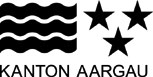 Allgemeine Hinweise zum Gebrauch der PlanungshilfenDie Planungshilfen zum Zahlenbuch bieten Quartalspläne mit Angaben zur Gewichtung von Themen, Seiten und Aufgaben im Schweizer Zahlenbuch. Passend zu den jeweiligen Zahlenbuchseiten sind Hinweise auf zusätzliche Unterrichtsmaterialien aufgeführt. Die Gewichtungen orientieren sich am Aargauer Lehrplan und an den zentralen Lerninhalten im Lehrmittelwerk. Die einzelnen Angaben sind weder als Richtlinien noch als durchschnittliche Tempovorgabe für die Bearbeitung der Themen gedacht. Im Gegenteil soll die Themenwahl vor allem aber die Bearbeitungstiefe und die Bearbeitungsdauer eines Themas auf die jeweilige Klasse abgestimmt werden. So ist es sinnvoller vor allem bei zentralen Themen und Aufgaben, welche in der Klasse noch nicht genügend gesichert sind, länger zu verweilen und vertieft zu üben, als das ganze Schulbuch durchzuarbeiten. Vertiefende Aufgaben im Zahlenbuch, Aufgaben im Arbeitsheft, auf Arbeitsblättern und in Lernumgebungen sollen differenziert eingesetzt werden. Standortbestimmungen zu Beginn der Behandlung eines Themenblocks können helfen, das Vorwissen und die bereits vorhandenen Fähigkeiten der Schülerinnen und Schüler auszuloten, um die Unterrichtsplanung dann danach auszurichten. Neben Hinweisen zu möglichen Standortbestimmungen wird in den Quartalsplänen auch auf die entsprechenden Seiten im heilpädagogischen Kommentar zum Schweizer Zahlenbuch 5 und 6 verwiesen. Querbezüge zu Lernumgebungen für Rechenschwache bis Hochbegabte zeigen auf, welche Lernumgebungen zum Thema passen. Diese Lernumgebungen sind ebenfalls in Buchform publiziert. Schliesslich sind in den Quartalsplänen Hinweise zu den empfohlenen Lernkontrollen und Problemlöseaufgaben des Fachteams Mathematik der PH Bern sowie zu formativen Beurteilungsanlässen der PH FHNW enthalten, die im Internet zur Verfügung stehen (siehe Links am Schluss der Planungshilfe). Die Themen sind nach den Themenschwerpunkten im Lehrplan AG und den Grundideen im Zahlenbuch farbig festgehalten: Arithmetik, Geometrie und Sachrechnen. Die zentralen Themen und Seiten sind fett markiert. Seiten mit intensiv zu bearbeitendem Basisstoff sind zusätzlich farbig hinterlegt. In Normschrift aufgeführte Themen und Seiten dienen der Vertiefung. Kursiv markierte Angaben können ergänzend eingesetzt werden.Rechentraining und der spezielle Basiskurs Grössen: Sachrechnen im Kopf 3/4 Das Kopfrechnen wird auch im Schweizer Zahlenbuch 5 mit 10 Übungen gezielt trainiert. Damit wird das Blitzrechnen 1 bis 4 (Basiskurs Zahlen) weitergeführt und vertieft. Diese 10 Kopfrechenübungen werden wie in den anderen Zahlenbüchern im Schulbuch eingeführt. Zum automatisierenden Training der Kopfrechenübungen können die Arbeitsblätter auf der CD-Rom im Begleitband und die Software „Rechentraining 5“ eingesetzt werden. In dieser Planungshilfe sind neben den Hinweisen auf das Rechentraining zum Zahlenbuch 5 auch Repetitions-Hinweise auf das Blitzrechnen 3/4 (Kopfrechnen im Tausender- und Millionenraum) und auf das Sachrechnen mit Grössen angebracht. Es wird empfohlen, neben dem Rechentraining im Zahlenbuch 5 jeweils zur Überprüfung und Sicherung von grundlegenden Basiskompetenzen auch die Blitzrechenübungen (Karteikarten und CD-Rom Software „Blitzrechnen“) und Sachrechenübungen (Karteikarten „Sachrechnen im Kopf 3/4“  oder „Förderkurs 4“) einzusetzen. Karteikarten zum Rechentraining 5 können und sollen die Schülerinnen und Schüler allenfalls selber herstellen.  Didaktische Materialien und LehrmittelanalysenAlle wichtigen didaktischen Materialien zum Zahlenbuch sind im Schulverlag plus AG erhältlich. Als Grundlage für die Unterrichtsplanung ist der Begleitband für Lehrpersonen unentbehrlich. Thematische Lehrmittelanalysen über das gesamte Lehrmittelwerk Zahlenbuch und Informationsmaterialien zur Lehrmittelkonzeption sind auf der Internetseite www.zahlenbu.ch erhältlich.Abkürzungen (genauere Literaturangaben und Internetadressen siehe Seite 6; * = Möglichkeit zum Download aus dem Internet):AH: 	Arbeitsheft zum Zahlenbuch;        K: Kopiervorlagen im Begleitband (auf der CD-ROM);       LpAG: Seitenangabe Fachlehrplan Mathematik AargauHPK: 	„Heilpädagogischer Kommentar 5/6“ (Hinweise zur Arbeit mit Kindern mit mathematischen Lernschwierigkeiten)Stao:	Standortbestimmungen (Hinweise auf mögliche Aufgaben aus dem Zahlenbuch oder spezielle Aufgabenstellungen zur Standortbestimmung)LU_I:	„Lernumgebungen für Rechenschwache bis Hochbegabte“ (Band 1 mit ergänzenden Unterlagen zur natürlichen Differenzierung) LU_II:	„Lernumgebungen im Mathematikunterricht“ (Band 2 mit ergänzenden Unterlagen zur natürlichen Differenzierung) FB*:	Förderorientierter (formativer) Beurteilungsanlass (Projekt der PH FHNW für eine ganzheitliche Schülerbeurteilung im Mathematikunterricht)LK*:	Lernkontrolle (Kontrollaufgaben des Fachteams Mathematik PH Bern, die auch im Kanton Aargau eingesetzt werden können)PA*:	Problemlöse-Aufgaben (Kopiervorlagen des Fachteams Mathematik PH Bern, die auch im Kanton Aargau eingesetzt werden können)MAMU*:	„Mathe macht Musik“ (Buch mit Impulsen zum musikalischen Unterricht mit dem Zahlenbuch; mit CD und Kopiervorlagen)Literaturangaben und Internetadressen:HPK: 	„Heilpädagogischer Kommentar“ zum Zahlenbuch 5+6 von Elisabeth Moser Opitz, Margret Schmassmann, Klett-Verlag Ausgabe 2011 	(Hinweise zur Arbeit mit Kindern mit mathematischen Lernschwierigkeiten; Lernstandserfassung zum mathematischen Basisstoff der 4. Klasse;	erhältlich im Schulverlag plus AG 85746)LU_I:	„Lernumgebungen für Rechenschwache bis Hochbegabte“ von Elmar Hengartner, Ueli Hirt, Beat Wälti, Klett-Verlag 2006 / 2010	(Band 1 mit ergänzenden Unterlagen zur natürlichen Differenzierung mit den Zahlenbüchern 1 bis 6 insbesondere zur Arithmetik; 	LU_I:91 = Lernumgebung im Band 1 und Seitenangabe im Buch Ausgabe 2006; Neuauflage 2010 erhältlich im Schulverlag plus AG: 20207; 	Internetseite zum Projekt „Lernumgebungen für Rechenschwache bis Hochbegabte“: www.mathe-projekt.ch)LU_II:	„Lernumgebungen im Mathematikunterricht“ von Ueli Hirt und Beat Wälti, Kallmeyer-Klett-Verlag 2008	(Band 2 mit ergänzenden Unterlagen zur natürlichen Differenzierung mit den Zahlenbüchern 1 bis 6 insbesondere zum Sachrechnen und zur 	Geometrie sowie weiteren Lernumgebungen zur Arithmetik; 	LU_II:92 = Lernumgebung im Band 2 und Seitenangabe im Buch; erhältlich im Schulverlag plus AG: 82304) FB:	Förderorientierte Beurteilungsanlässe für eine differenzierte Schülerbeurteilung von Martin Rothenbacher und Beat Wälti 	(Entwicklungsprojekt des Institutes Primarstufe der PH FHNW: „Mathematik ganzheitlich und förderorientiert beurteilen“; das Projekt steht in 	engem Zusammenhang mit dem Projekt „Lernumgebungen im Mathematikunterricht“ und bietet kriterienbasierte formative Beurteilungsanlässe) 	www.zahlenbu.chLK:	Lernkontrollen zum Zahlenbuch (Kontrollaufgaben des Fachteams Mathematik PH Bern zur summativen Schülerbeurteilung)	www.faechernet.erz.be.ch/faechernet_erz/de/index/mathematik/mathematik/unterricht/planungshilfe_prim/kontrollaufgaben/fuer_das_5_schuljahr_neu.htmlPA:	Problemlöse-Aufgaben zum Zahlenbuch (Vorlagen des Fachteams Mathematik PH Bern zur formativen Schülerbeurteilung)	www.faechernet.erz.be.ch/faechernet_erz/de/index/mathematik/mathematik/unterricht/planungshilfe_prim/problemloeseaufgaben/fuer_das_5_schuljahr.htmlMAMU:	„Mathe macht Musik“ von Markus Cslovjecsek, Sabina Fontana, Daniel Hettelingh, Monique Spühler; Klett-Verlag 2004	(Impulse zum musikalischen Unterricht mit dem Zahlenbuch 5 und 6; Hinweise zum fächerübergreifenden Unterricht mit CD und Kopiervorlagen)	Link: www.mamu.ch (Internetseite zum Projekt mit Projektbeschreibungen, Inhaltsverzeichnis zu den Büchern „Mathe macht Musik“ und 	Downloadmöglichkeit von Impulsbeispielen)Fachlehrplan Mathematik Kanton Aargau: www.schulen-aargau.ch/kanton/Unterricht-Schulbetrieb/lehrplan_vs/Pages/mathematik.aspxRückmeldungen zu dieser Planungshilfe an: martin.rothenbacher@fhnw.ch 1. QUARTALWIEDERHOLUNGENWIEDERHOLUNGENWIEDERHOLUNGENWIEDERHOLUNGENWIEDERHOLUNGENWIEDERHOLUNGENWIEDERHOLUNGENThemaSchülerbuch-SeitenSchülerbuch-Seitenzentrale Aufg. AHKLpAGHinweiseLernstandserhebung und Wiederholung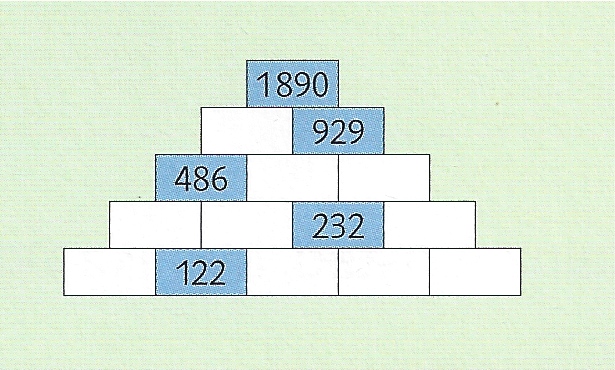 4 / 5: Vorwort an die Lernenden;6 / 7: Natürliche Zahlen (Millionenraum)   Blitzrechnen 4 repetierenRechentraining R1: Ergänzen auf ... 4 / 5: Vorwort an die Lernenden;6 / 7: Natürliche Zahlen (Millionenraum)   Blitzrechnen 4 repetierenRechentraining R1: Ergänzen auf ... 1, 2, 4, 5, 66/78K01 R0113Stao: S.6/7; Lernstandserhebung zum Grundwissen / Blitzrechnen 4. Schuljahr auf CD-Rom im Begleitband; HPK51-54; LU_I:75*Ziffern, Zahlen bis 1Million; LU_I:93 Gleich weit weg; MAMU12/24/52ff / 39Lernstandserhebung und Wiederholung8 / 9: Mit natürlichen Zahlen rechnenR2: In ... Schritten auf ...R3: Multiplizieren – dividieren8 / 9: Mit natürlichen Zahlen rechnenR2: In ... Schritten auf ...R3: Multiplizieren – dividieren1, 2ACD, 3, 69-11R02/0313HPK54; R = Rechentraining mit Schülerbuch, evtl. Software „Rechentraining 5“; Kopiervorlagen R01-R10 > siehe Begleit-band S.371ff und CD-Rom Lernstandserhebung und Wiederholung10 / 11: Ornamente 10 / 11: Ornamente 1AB, 2, 4 12/13 K02/03 15HPK115; LU_I:227ScherenschnitteLernstandserhebung und Wiederholung12 / 13: Repetition der 4 Grundoperationen12 / 13: Repetition der 4 Grundoperationen1, 2, 314-16K04-0713HPK54; LU_I:155 Zahlenmauern >FB*Lernstandserhebung und Wiederholung14 / 15: Sachrechnen im KopfR4: Grössenvorstellungen14 / 15: Sachrechnen im KopfR4: Grössenvorstellungen1, 2ABC, 3, 4, 5ACDF17-19R0414HPK54; Lernstandserhebungen und Repetitionen und nach BedarfLernstandserhebung und Wiederholung16 / 17: Addition und Subtraktion16 / 17: Addition und Subtraktion1, 2ABC, 3, 5ABC20/2113HPK55; PA*5.3; MAMU31Lernstandserhebung und Wiederholung18 / 19: Multiplikation und Division18 / 19: Multiplikation und Division2AB, 6AB22-2413HPK55; PA*5.3; MAMU31Lernstandserhebung und Wiederholung14 / 15: Flächen und Figuren (Geobrett)14 / 15: Flächen und Figuren (Geobrett)1, 2, 3, 4, 5AB25-26  K0915HPK125; PA5.1*; MAMU52ff Lernstandserhebung und Wiederholung6 – 21: Teste dich selbst 1 (Wiederholungen)6 – 21: Teste dich selbst 1 (Wiederholungen)6 - 21 6-26 T01Lernzielkontrolle L01 oder LK*5.1*Lernstandserhebung und WiederholungEvtl. Beginn Folgenkurs 5. Schuljahr (Begleitband S.65ff/357) F01-04Evtl. Beginn Folgenkurs 5. Schuljahr (Begleitband S.65ff/357) F01-04Evtl. Beginn Folgenkurs 5. Schuljahr (Begleitband S.65ff/357) F01-04Evtl. Beginn Folgenkurs 5. Schuljahr (Begleitband S.65ff/357) F01-04Evtl. Beginn Folgenkurs 5. Schuljahr (Begleitband S.65ff/357) F01-04auch zu Seite 88/89 im ZahlenbuchLernstandserhebung und Wiederholung  evtl. Blitzrechnen 3 und 4 repetieren und automatisierenevtl. Sachrechnen im Kopf 3/4 – Basiskurs Grössen repetieren  evtl. Blitzrechnen 3 und 4 repetieren und automatisierenevtl. Sachrechnen im Kopf 3/4 – Basiskurs Grössen repetieren  evtl. Blitzrechnen 3 und 4 repetieren und automatisierenevtl. Sachrechnen im Kopf 3/4 – Basiskurs Grössen repetieren  evtl. Blitzrechnen 3 und 4 repetieren und automatisierenevtl. Sachrechnen im Kopf 3/4 – Basiskurs Grössen repetieren  evtl. Blitzrechnen 3 und 4 repetieren und automatisierenevtl. Sachrechnen im Kopf 3/4 – Basiskurs Grössen repetierenKarteikarten/Software „Blitzrechnen 3 / 4“;  Karteikarten „Sachrechnen im Kopf  3 / 4“ Lernstandserhebung und WiederholungSpiel aus der DenkschuleD0_z.B. D01 od. D02 (Begleitband S.53ff)2. QUARTALWIEDERHOLUNG UND EINFÜHRUNGWIEDERHOLUNG UND EINFÜHRUNGWIEDERHOLUNG UND EINFÜHRUNGWIEDERHOLUNG UND EINFÜHRUNGWIEDERHOLUNG UND EINFÜHRUNGWIEDERHOLUNG UND EINFÜHRUNGThemaSchülerbuch-Seitenzentrale Aufg. AHKLpAGHinweiseGrössen und Komma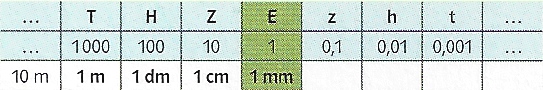 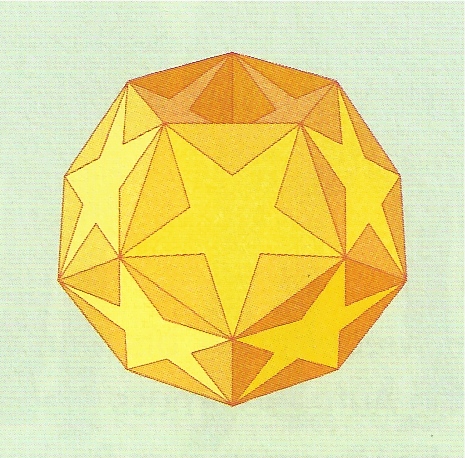 22 / 23: Tabellen und Grafiken1, 3, 5, 627-2913 (A)HPK109; LU_I:*Handyabo; MAMU38,40Grössen und Komma24 / 25: Grössen bei  Bienen30/3114Grössen und Komma26 / 27: Grössen bei  Flugzeugen1, 2, 5, 732/3314HPK87Grössen und Komma28 / 29: Anschlüsse (Fahrpläne)1, 4, 7, 834-36K1014HPK117; LU_II:144: Zeitverläufe >FB*; MAMU56ffGrössen und Komma30 / 31: Auf- und Ab-Runden   R5: Runde auf ...1, 2, 537/38R05HPK87; MAMU24ff,48fGrössen und Komma32 / 33: Durchschnitte 1, 2, 6, 939-41HPK117; PA*5.2, MAMU57,24ffGrössen und Komma22 – 33: Teste dich selbst 2  27-41  T02Lernzielkontrolle L02 oder LK*5.2*Grössen und Komma34 / 35: Grössen und Komma 1, 2, 3, 4, 542/43 K11-14HPK87; FB*; MAMU48ffGrössen und Komma36 / 37: Rechnen mit Komma 1, 2, 344/45 K1514HPK87; LU_I:197* Teiler und VielfacheGrössen und Komma34 – 37: Teste dich selbst 3 42-45 T03Lernzielkontrolle L03 oder LK*5.3*Grössen und Komma38 / 39: Knoten  46HPK121Grössen und Komma100: Miniprojekt „Bald ist Weihnachten“ (geometrische Körper)K31HPK121;Thema für fächerübergreifenden Unterricht Grössen und Kommaevtl. Sachrechnen im Kopf 3/4 – Basiskurs Grössen repetierenevtl. Sachrechnen im Kopf 3/4 – Basiskurs Grössen repetierenevtl. Sachrechnen im Kopf 3/4 – Basiskurs Grössen repetierenevtl. Sachrechnen im Kopf 3/4 – Basiskurs Grössen repetierenvor allem für lernschwächere SchülerGrössen und KommaRechentraining: eingeführte Übungen repetieren     	R01-R05Rechentraining: eingeführte Übungen repetieren     	R01-R05Rechentraining: eingeführte Übungen repetieren     	R01-R05Rechentraining: eingeführte Übungen repetieren     	R01-R05evtl. Software „Rechentraining 5“Brüche (Einführung)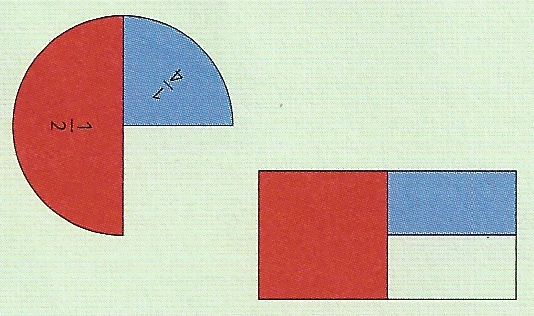 40 / 41: Brüche im AlltagPlättchen legen, Anteile beschreiben13HPK71; LU_I:101* Brüche mit Buchstaben >FB*Brüche (Einführung)42 / 43: Anteile als Brüche –              Brüche als Anteile 1, 2AB, 3, 547/48K1613HPK71; Stao S.42 Aufg.1; S.43 Aufg.7; LU_II:196* Die Hälfte färbenBrüche (Einführung)44 / 45: Gleicher Bruch – andere Form1, 2, 3, 4, 549/5013HPK71; FB*; MAMU21, 38ff, 52ffBrüche (Einführung)46 / 47: Modelle für Brüche 1R6: Bruchteile von 601, 2, 3, 951-53R0613HPK71; PA*5.4; LU_I:97 Brüche bilden und ordnen; MAMU38ffBrüche (Einführung)40 – 47: Teste dich selbst 4  46-53Lernzielkontrolle L04 oder LK*5.4*Brüche (Einführung)Rechentraining: eingeführte Übungen repetieren     	R01-R06Rechentraining: eingeführte Übungen repetieren     	R01-R06Rechentraining: eingeführte Übungen repetieren     	R01-R06Rechentraining: eingeführte Übungen repetieren     	R01-R06evtl. Software „Rechentraining 5“Brüche (Einführung)Spiel aus der Denkschule D0_z.B. D03, D04, D05 (Begleitband S.53ff)3. QUARTALVERTIEFUNGVERTIEFUNGVERTIEFUNGVERTIEFUNGVERTIEFUNGVERTIEFUNGThemaSchülerbuch-Seitenzentrale Aufg. AHKLpAGHinweiseSachrechnen und Geometrie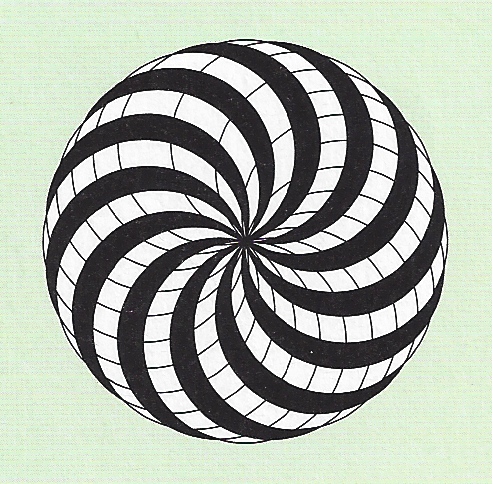 48 / 49: Das Glück dieser ErdeR7: Grössen umrechnen1, 2, 5, 6, 9R0714HPK103Sachrechnen und Geometrie50 / 51: OrientierungslaufK17Sachrechnen und Geometrie52 / 53 : Vergrössern und verkleinern                  (Proportionalität)1AB54/55 K18HPK97; MAMU24,48ffSachrechnen und Geometrie54 / 55: Preistabellen (Proportionalität)R8: Mal – durch, durch - mal1, 2, 656 K19R0813HPK97; FB*; MAMU28,56ffSachrechnen und Geometrie56 / 57: Bäume wachsen nicht in d. Himmel57-59MAMU24ffSachrechnen und Geometrie58 / 59: Mit dem Schiff zum Meer 160/61K2014HPK103; PA*5.5 Sachrechnen und Geometrie60 / 61: Zirkel und Geodreieck1, 2, 3, 4, 5 (nach Wahl)6215HPK115; LU_II:219* Muster im Kreis >FB* MAMU12ffSachrechnen und Geometrie48 – 61: Teste dich selbst 5  54-62Lernzielkontrolle L05 oder LK*5.5*Sachrechnen und Geometrieevtl. Sachrechnen im Kopf 3/4 – Basiskurs Grössen repetierenevtl. Sachrechnen im Kopf 3/4 – Basiskurs Grössen repetierenevtl. Sachrechnen im Kopf 3/4 – Basiskurs Grössen repetierenevtl. Sachrechnen im Kopf 3/4 – Basiskurs Grössen repetierenvor allem für lernschwächere SchülerBrüche (Vertiefung) 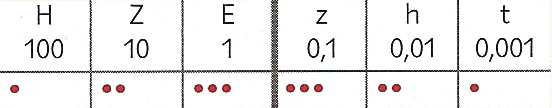 62 / 63: Bruchteile von Grössen 1 R9: Grössen umrechnen1A, 4A, 6AR0914HPK87/91Brüche (Vertiefung) 64 / 65: Bruchteile von Grössen 2 63/6414Brüche (Vertiefung) 66 / 67: Modelle für Brüche 265/6614Brüche (Vertiefung) 68 / 69: Künstler konstruierenMAMU12ff; evtl. Folgenkurs (Bb S.51ff)Brüche (Vertiefung) 70 / 71: Dezimalzahlen und Zahlenstrahl1, 2, 3ABC, 4A, 5A, 767/68K21 13HPK79; LU_I:93* gleich weit weg 5/6Brüche (Vertiefung) 72 / 73: Dezimalzahlen und Stellentafel1, 2, 5AB, 769/70K2213HPK79; LU_I:87* Dezimalzahlen an der Stellentafel >FB*; FB* (Geldbeträge)Brüche (Vertiefung) 62 – 73: Teste dich selbst 6  46-53Lernzielkontrolle L06 oder LK*5.6*Brüche (Vertiefung) Rechentraining: eingeführte Übungen repetieren     	R01-R09Rechentraining: eingeführte Übungen repetieren     	R01-R09Rechentraining: eingeführte Übungen repetieren     	R01-R09Rechentraining: eingeführte Übungen repetieren     	R01-R09evtl. Software „Rechentraining 5“Brüche (Vertiefung) Spiel aus der Denkschule D0_z.B. D06, D08 (Begleitband Seite 53ff)Brüche (Vertiefung) 102: Miniprojekt „Schulreise-Planung“ Thema für fächerübergreifenden Unterricht 4. QUARTALVERTIEFUNG UND WEITERFÜHRUNGVERTIEFUNG UND WEITERFÜHRUNGVERTIEFUNG UND WEITERFÜHRUNGVERTIEFUNG UND WEITERFÜHRUNGVERTIEFUNG UND WEITERFÜHRUNGVERTIEFUNG UND WEITERFÜHRUNGVERTIEFUNG UND WEITERFÜHRUNGThemaSchülerbuch-SeitenSchülerbuch-Seitenzentrale Aufg. AHKLpAGHinweiseWeiterführende Übungen zur Arithmetik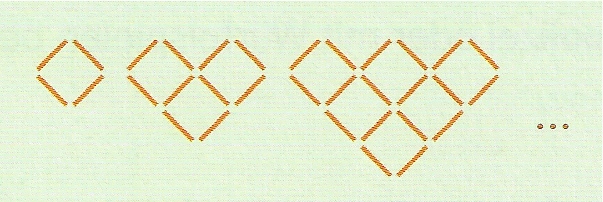 74 / 75: Zahlenrätsel74 / 75: Zahlenrätsel1, 2, 371HPK65; PA*5.6; LU_II:66 RechentermeWeiterführende Übungen zur Arithmetik76 / 77: Versteckte Zahlen76 / 77: Versteckte Zahlen1ABCD, 5HPK65; FB* (versteckte Zahlen)Weiterführende Übungen zur Arithmetik78 / 79: Klammern und Rechenbäume78 / 79: Klammern und Rechenbäume72-74K23 Evtl. Stao zu RechengesetzenWeiterführende Übungen zur Arithmetik80 / 81: Zahlenquadrate80 / 81: Zahlenquadrate80/81K24LU_II:98/107 magische Quadrate  Weiterführende Übungen zur Arithmetik86 / 87: Würfelspiele (Wahrscheinlichkeit)86 / 87: Würfelspiele (Wahrscheinlichkeit)7715Weiterführende Übungen zur Arithmetik88 / 89: Folgen88 / 89: Folgen1, 2, 378F01-04HPK63; Folgenkurs (Begleitb. S. 65ff); LU_I:127* Mit Würfeln bauen1Weiterführende Übungen zur Arithmetik89: R9: Quadratzahlen 89: R9: Quadratzahlen R10LU_II:234 Quadrate auf dem Schachbrett >FB*Weiterführende Übungen zur Arithmetikevtl. Rechentraining: eingeführte Übungen repetieren     	R01-R10evtl. Rechentraining: eingeführte Übungen repetieren     	R01-R10evtl. Rechentraining: eingeführte Übungen repetieren     	R01-R10evtl. Rechentraining: eingeführte Übungen repetieren     	R01-R10evtl. Rechentraining: eingeführte Übungen repetieren     	R01-R10evtl. Software „Rechentraining 5“... zur Geometrie und zum Sachrechnen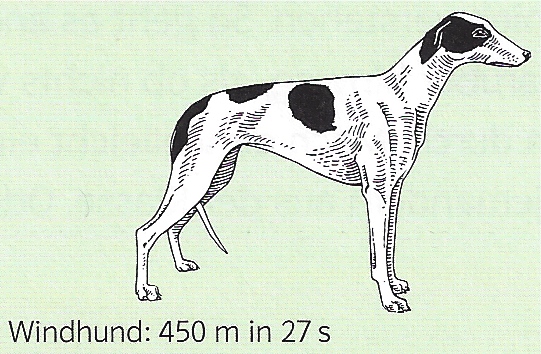 82 / 83: Körper aus Würfeln82 / 83: Körper aus Würfeln1, 3, 4K2515HPK125; LU_I:127* Mit Würfeln bauen2 >FB*; LU_II:240 Würfel kippen; LU_II:250 Würfelhäuser >FB*... zur Geometrie und zum Sachrechnen84 / 85: Quaderansichten84 / 85: QuaderansichtenAufgaben nach Wahl75/76K26-2915HPK125; LU_II:211* Pentomino-Spiel; MAMU52ff... zur Geometrie und zum Sachrechnen90 / 91: Gefässe füllen (Proportionalität)90 / 91: Gefässe füllen (Proportionalität)1AB, 3ABC, 479-8013, 14HPK97... zur Geometrie und zum Sachrechnen92 / 93: Staffellauf (Streckenprofile)92 / 93: Staffellauf (Streckenprofile)14MAMU33, 24ff, 56ff ... zur Geometrie und zum Sachrechnen94 / 95: Kriminalpolizei (Kombinatorik)94 / 95: Kriminalpolizei (Kombinatorik)8114MAMU35, 36... zur Geometrie und zum Sachrechnen96 / 97: Spitze! (Geschwindigkeit)96 / 97: Spitze! (Geschwindigkeit)682/83 14HPK97/100; MAMU24ff, 56ff... zur Geometrie und zum Sachrechnen98 / 99: Wie alt werden Bäume?98 / 99: Wie alt werden Bäume?84/85K3014LU_II:120 Grössen beschreiben >FB*... zur Geometrie und zum Sachrechnen74 – 99: Teste dich selbst 7  74 – 99: Teste dich selbst 7  53-85Lernzielkontrolle L07 oder LK*5.7*... zur Geometrie und zum SachrechnenGrundwissen – Übersicht Zahlenbuch 5Grundwissen – Übersicht Zahlenbuch 5Grundwissen – Übersicht Zahlenbuch 586-95Sammlung von Aufgaben zum Kernstoff 5. Klasse > zur Orientierung im Laufe des Schuljahres und Repetition am Schluss des SchuljahresSammlung von Aufgaben zum Kernstoff 5. Klasse > zur Orientierung im Laufe des Schuljahres und Repetition am Schluss des Schuljahres... zur Geometrie und zum Sachrechnenevtl. Rechentraining: eingeführte Übungen repetieren     	R01-R10evtl. Rechentraining: eingeführte Übungen repetieren     	R01-R10evtl. Rechentraining: eingeführte Übungen repetieren     	R01-R10evtl. Rechentraining: eingeführte Übungen repetieren     	R01-R10evtl. Rechentraining: eingeführte Übungen repetieren     	R01-R10evtl. Software „Rechentraining 5“... zur Geometrie und zum Sachrechnen104: Mathematikgeschichte: Jakob Steiner104: Mathematikgeschichte: Jakob SteinerThema für fächerübergreifenden Unterricht... zur Geometrie und zum SachrechnenSpiele aus der DenkschuleSpiele aus der DenkschuleD0_z.B. D07, D10 (Begleitband Seite 53ff)